Консультация для родителей« Сделайте своего ребенка счастливее»Подготовила:Бубнова О.В.Ярославль2022 г.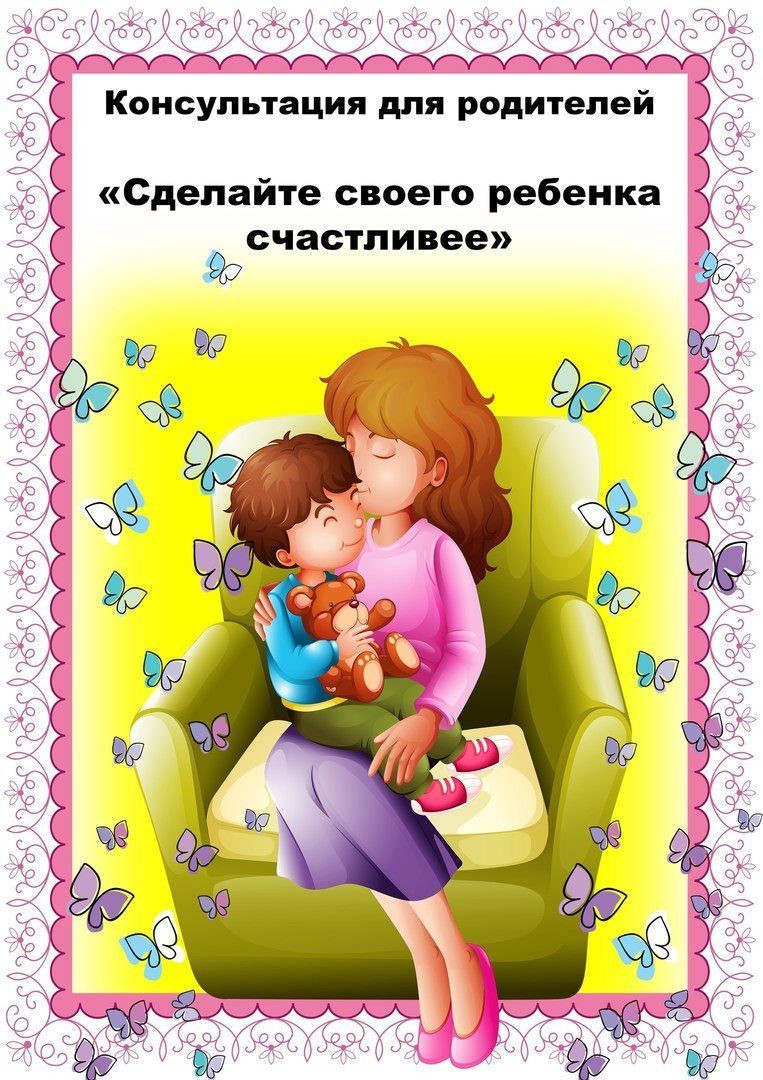 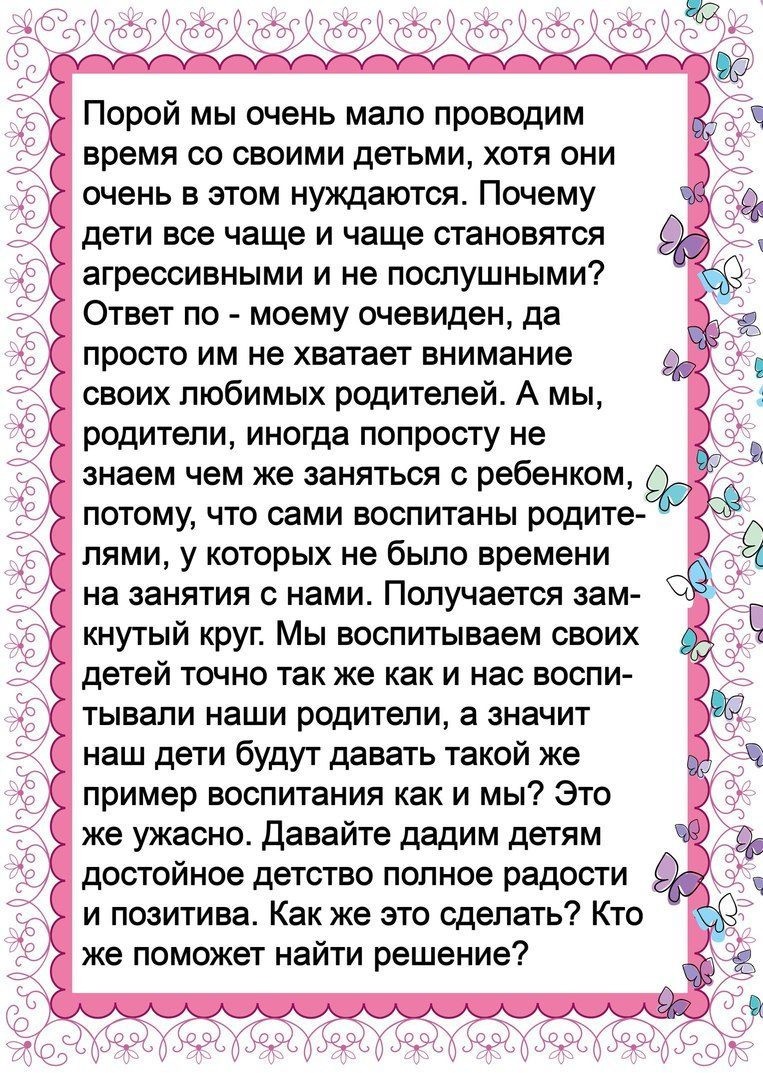 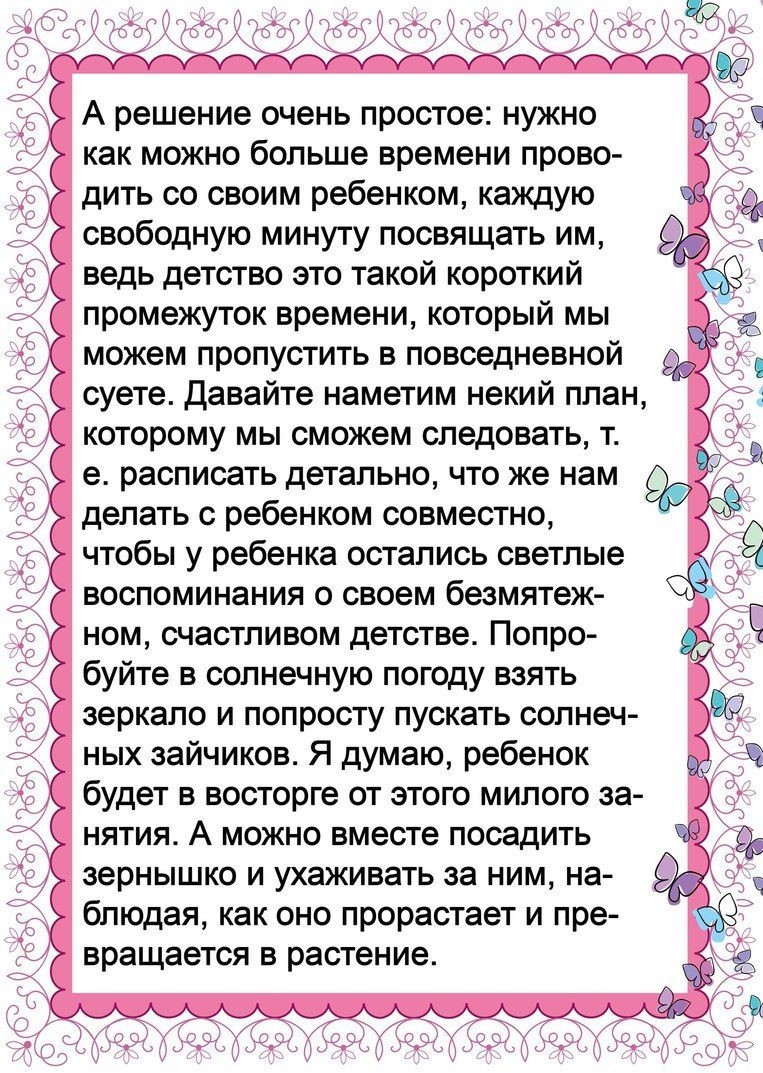 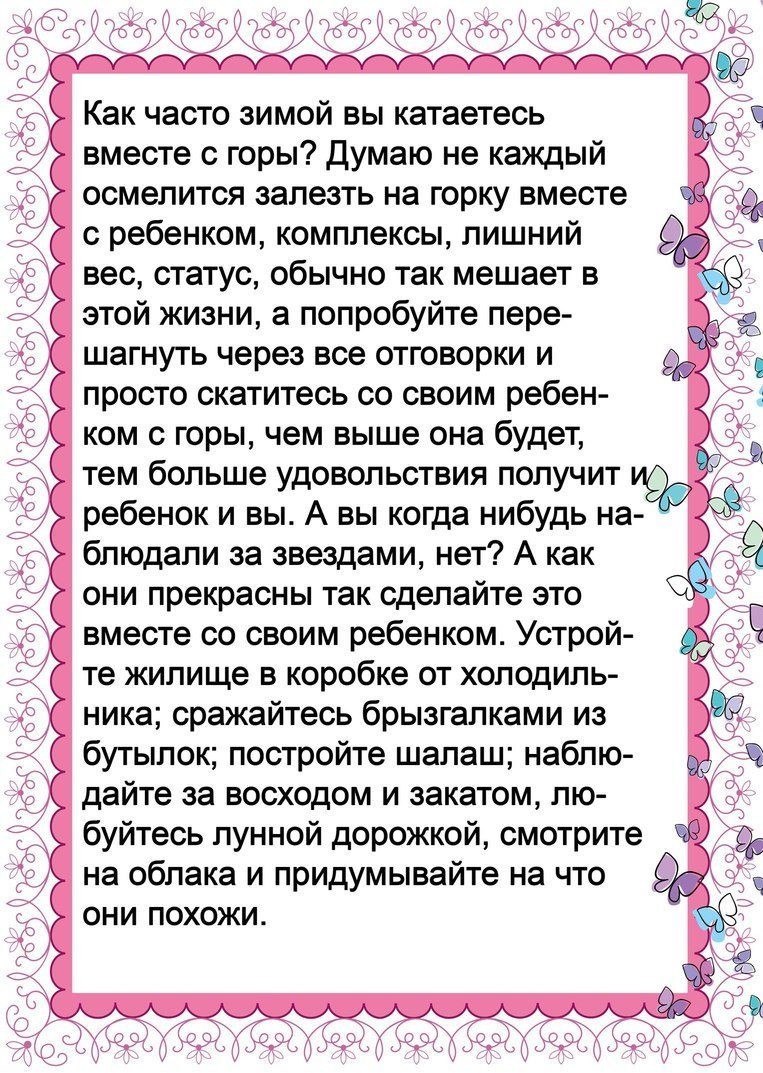 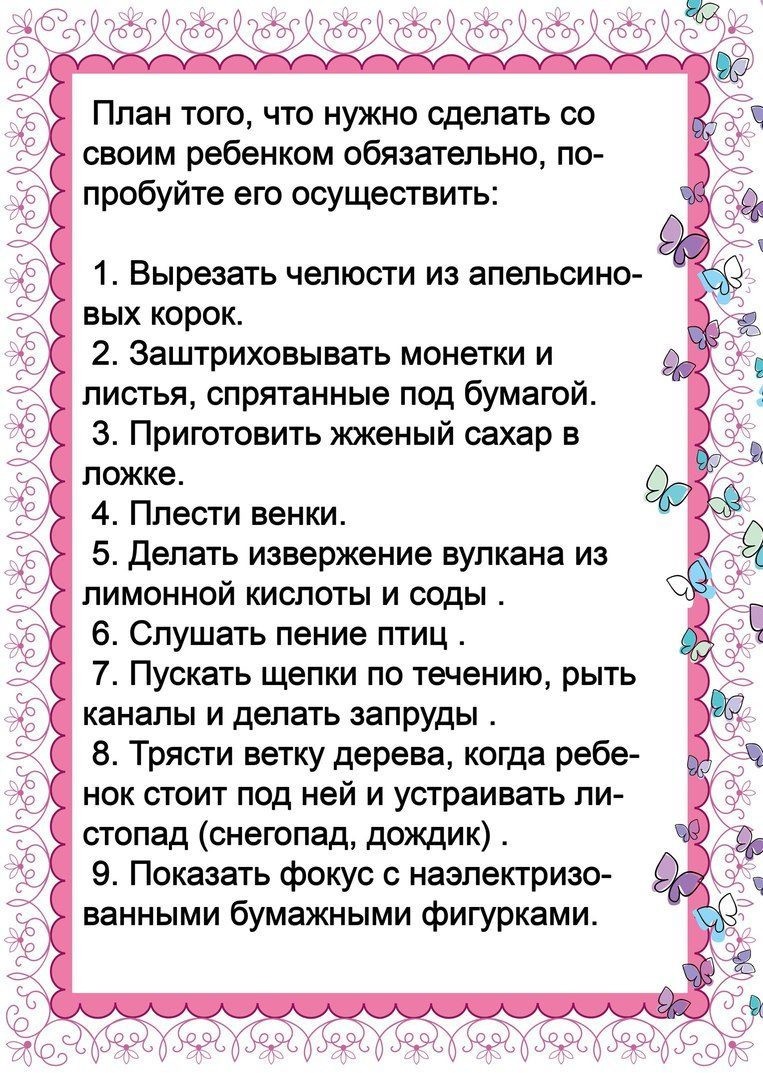 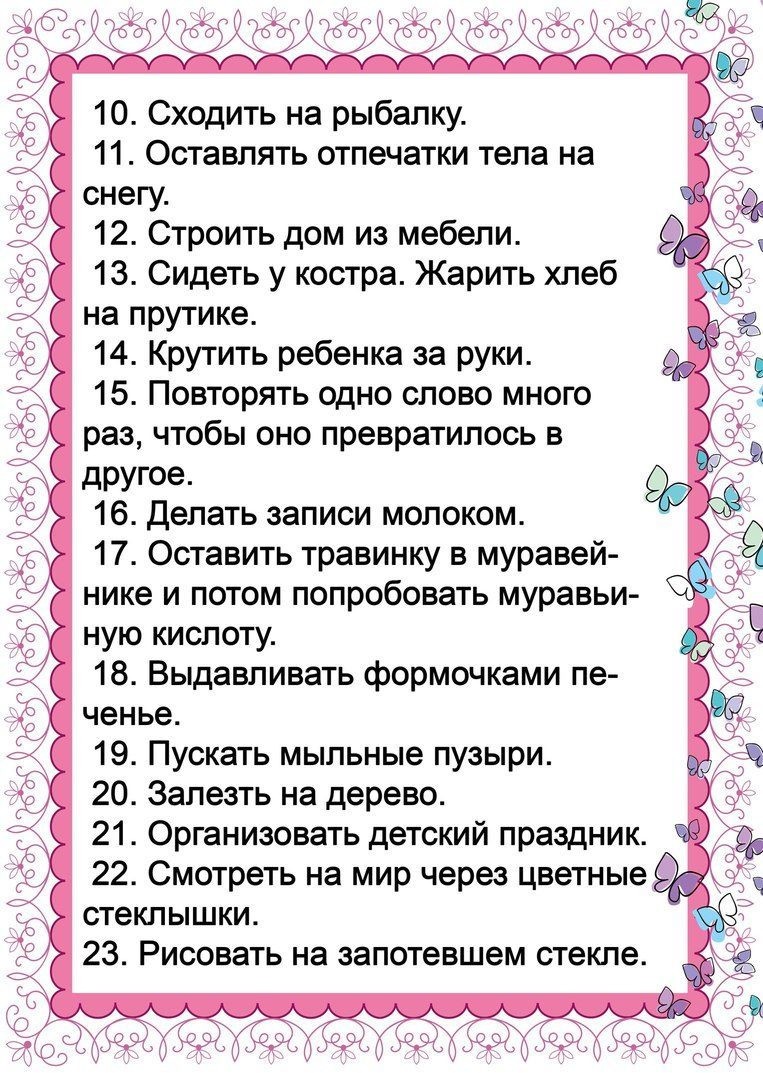 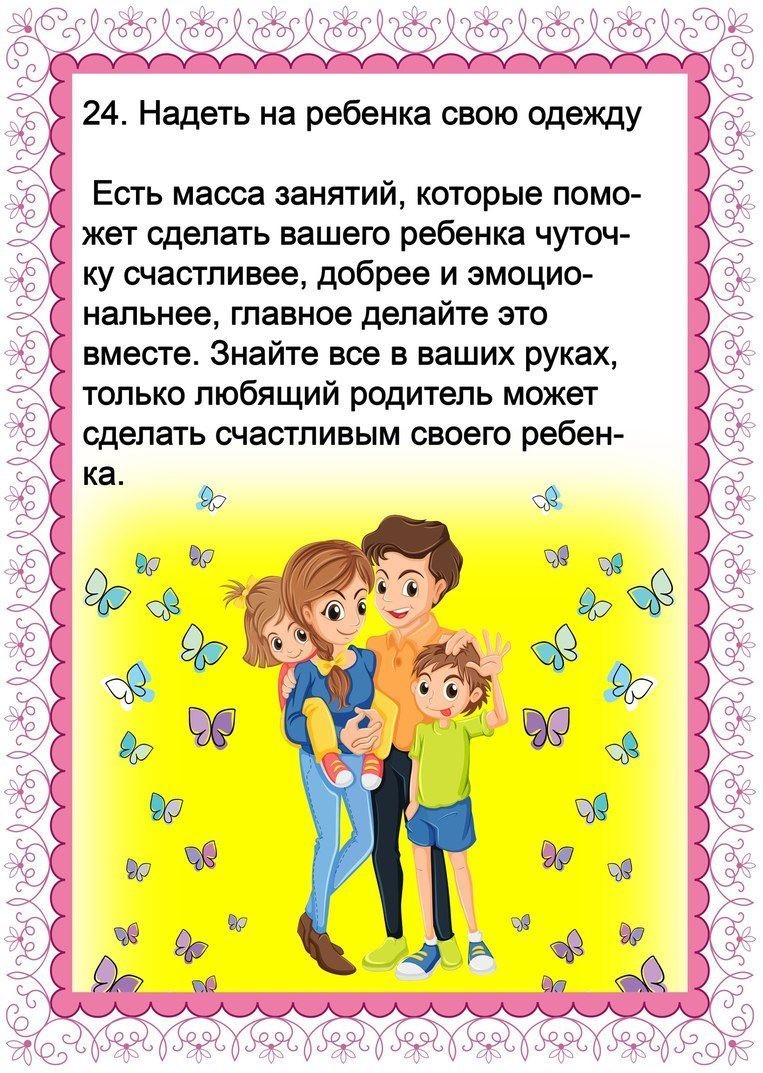 